 Afshan Shariff              INDIAN SCHOOL AL WADI AL KABIR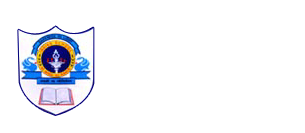               INDIAN SCHOOL AL WADI AL KABIR              INDIAN SCHOOL AL WADI AL KABIR              INDIAN SCHOOL AL WADI AL KABIR              INDIAN SCHOOL AL WADI AL KABIR              INDIAN SCHOOL AL WADI AL KABIRPsychologyMonthly plan 2018-19PsychologyMonthly plan 2018-19PsychologyMonthly plan 2018-19PsychologyMonthly plan 2018-19PsychologyMonthly plan 2018-19PsychologyMonthly plan 2018-19APRIL(02-30)Week 1(2-5)Week 2(8-12)Week 3(15-19)Week 4(22-26)Week 5(29-30)Introduction to the new subject Psychology.Brief description of the subject Psychology as a Science or Humanity, careers in Psychology and myths about Psychology.Unit 1: What is Psychology? Popular Notions about the Discipline of Psychology, Evolution of Psychology, Development of Psychology in India, Branches of Psychology Themes of Research and Applications Psychology and Other Disciplines MAY(01-31)Week1Week2Week3Week4Week5(1-3)Psychologists at Work, Psychology in Everyday Life (6-10)Unit 3: The Bases of Human Behaviour Introduction Evolutionary Perspective Biological and Cultural Roots Biological Basis of Behaviour (13-17)Structure and Functions of Nervous System and Endocrine System and their Relationship with Behaviour and Experience a) The Nervous System b) The Endocrine System REVISIONUNIT TEST 1(20-24)Heredity: Genes and Behaviour Cultural Basis : Socio-Cultural Shaping of Behaviour a) Concept of Culture UNIT TEST 1(27-31)Enculturation Socialisation Acculturation UNIT TEST 1SUMMER BREAK (From  03.06.18 to 31.07.18)HAPPY HOLIDAYSRELAX-REFRESH-REJUVENATESUMMER BREAK (From  03.06.18 to 31.07.18)HAPPY HOLIDAYSRELAX-REFRESH-REJUVENATESUMMER BREAK (From  03.06.18 to 31.07.18)HAPPY HOLIDAYSRELAX-REFRESH-REJUVENATESUMMER BREAK (From  03.06.18 to 31.07.18)HAPPY HOLIDAYSRELAX-REFRESH-REJUVENATESUMMER BREAK (From  03.06.18 to 31.07.18)HAPPY HOLIDAYSRELAX-REFRESH-REJUVENATESUMMER BREAK (From  03.06.18 to 31.07.18)HAPPY HOLIDAYSRELAX-REFRESH-REJUVENATE